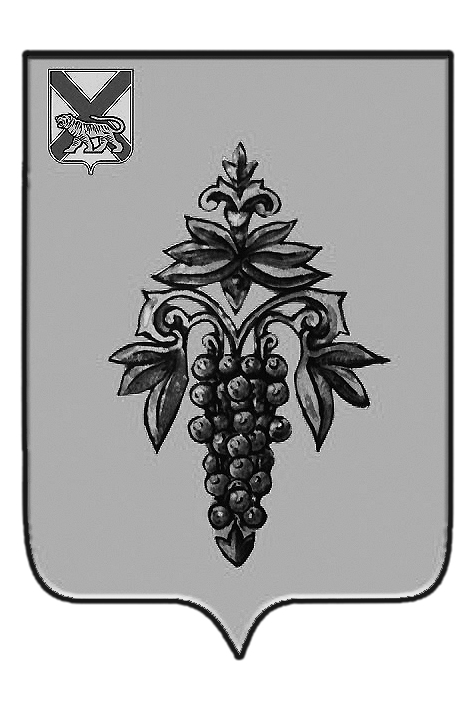 ДУМА ЧУГУЕВСКОГО МУНИЦИПАЛЬНОГО РАЙОНА Р  Е  Ш  Е  Н  И  Е	Дума Чугуевского муниципального районаРЕШИЛА:	1. Принять решение «Об утверждении Положения «О порядке осуществления муниципального земельного контроля на территории Чугуевского муниципального района».	2. Направить указанное решение главе Чугуевского муниципального района для подписания и опубликования.	3. Настоящее решение вступает в силу со дня его принятия.ДУМА ЧУГУЕВСКОГО МУНИЦИПАЛЬНОГО РАЙОНА Р  Е  Ш  Е  Н  И  ЕПринято Думой Чугуевского муниципального района«30» августа 20013 годаСтатья 1. Общие положения1.1. Положение «О порядке осуществления муниципального земельного контроля на территории Чугуевского муниципального района» (далее - Положение) разработано в соответствии с Земельным кодексом Российской Федерации, Федеральным законом от 06 октября 2003 года № 131-ФЗ «Об общих принципах организации местного самоуправления в Российской Федерации», Федеральным законом от 26 декабря 2008 года № 294-ФЗ «О защите прав юридических лиц и индивидуальных предпринимателей при осуществлении государственного контроля (надзора) и муниципального контроля» и определяет порядок организации и осуществления муниципального земельного контроля за использованием земель, расположенных на территории Чугуевского муниципального района юридическими лицами, индивидуальными предпринимателями, физическими лицами.1.2. Основные понятия, используемые в настоящем Положении:муниципальный земельный контроль - деятельность органов местного самоуправления Чугуевского муниципального района, уполномоченных на организацию и проведение на территории Чугуевского о муниципального района проверок соблюдения при осуществлении деятельности юридическими лицами, индивидуальными предпринимателями, физическими лицами обязательных требований и (или) требований, установленных муниципальными правовыми актами органов местного самоуправления Чугуевского муниципального района в сфере земельных отношений;мероприятия по муниципальному земельному контролю - действия должностного лица или должностных лиц уполномоченного органа муниципального земельного контроля и привлекаемых в случае необходимости в установленном настоящим положением экспертов по рассмотрению документов юридического лица, индивидуального предпринимателя, физического лица по обследованию используемых указанными лицами земельных участков, направленных на установление причинно-следственной связи выявленного нарушения обязательных требований и (или) требований, установленных муниципальными правовыми актами органов местного самоуправления Чугуевского муниципального района в сфере земельных отношений;проверка - совокупность проводимых уполномоченным органом муниципального земельного контроля в отношении юридического лица, индивидуального предпринимателя, физического лица мероприятий по контролю для оценки соответствия осуществляемых ими деятельности и (или) действий (бездействия) обязательным требованиям и (или) требованиям, установленным муниципальными правовыми актами органов местного самоуправления Чугуевского муниципального района в сфере земельных отношений;эксперты, экспертные организации - лица, имеющие специальные знания, опыт в соответствующей сфере науки, техники, хозяйственной деятельности, и организации, аккредитованные в установленном Правительством Российской Федерации порядке в соответствующей сфере науки, техники, хозяйственной деятельности, которые привлекаются уполномоченным органом муниципального земельного контроля к проведению мероприятий по земельному контролю.1.3. Муниципальный земельный контроль на территории Чугуевского муниципального района осуществляется уполномоченным администрацией Чугуевского муниципального района органом (далее - уполномоченный орган), в целях обеспечения соблюдения юридическими лицами, индивидуальными предпринимателями, физическими лицами обязательных требований и (или) требований, установленных муниципальными правовыми актами органов местного самоуправления Чугуевского муниципального района в сфере земельных отношений, по использованию земель на территории Чугуевского муниципального района.1.4. Уполномоченный орган определяется муниципальным правовым актом администрации Чугуевского о муниципального района.1.5. Уполномоченный орган в своей деятельности по осуществлению муниципального земельного контроля руководствуется Конституцией Российской Федерации, федеральным и краевым законодательством, муниципальными правовыми актами органов местного самоуправления Чугуевского муниципального района, а также настоящим Положением.1.6. Уполномоченный орган осуществляет свою деятельность во взаимодействии с органами государственной власти и органами местного самоуправления, к компетенции которых отнесено осуществление земельного контроля.1.7. Объектом муниципального земельного контроля на территории Чугуевского муниципального района является использование юридическими лицами, индивидуальными предпринимателями, а также физическими лицами земель, находящихся в границах Чугуевского муниципального района, независимо от прав на землю.1.8. Целями муниципального земельного контроля на территории Чугуевского муниципального района являются:1) обеспечение эффективного использования земель на территории Чугуевского муниципального района;2) развитие земельных отношений на территории Чугуевского муниципального района;3) защита муниципальных и общественных интересов, а также прав юридических лиц, индивидуальных предпринимателей, физических лиц в области использования земель на территории Чугуевского муниципального района;4) своевременное оформление прав на земельные участки, расположенные в границах Чугуевского муниципального района, в соответствии с требованиями законодательства Российской Федерации;5) обеспечение на территории Чугуевского муниципального района соблюдения принципа платности пользования землей и поступлений платежей за использование земель в соответствующий бюджет;6) сохранение и воспроизводство на территории Чугуевского муниципального района почв, предотвращение вредного воздействия на окружающую среду при использовании земли.Статья 2. Полномочия уполномоченного органаУполномоченный орган осуществляет на территории Чугуевского муниципального района муниципальный земельный контроль за:1) соблюдением юридическими лицами, индивидуальными предпринимателями, физическими лицами установленного режима использования земельных участков в соответствии с их целевым назначением;2) соблюдением порядка, исключающего самовольное занятие юридическими лицами, индивидуальными предпринимателями, физическими лицами земельных участков или использование их без оформленных в установленном порядке правоустанавливающих документов, удостоверяющих право на земельный участок;3) своевременным освоением юридическими лицами, индивидуальными предпринимателями, физическими лицами земельных участков, в случае если сроки освоения установлены договорами о правах на использование земельных участков, либо земельным законодательством Российской Федерации, и принятыми в соответствии с ним муниципальными правовыми актами органов местного самоуправления Чугуевского муниципального района в сфере земельных отношений;4) использованием юридическими лицами, индивидуальными предпринимателями, физическими лицами земель по целевому назначению, выполнением установленных требований и обязательных мероприятий по улучшению земель в ходе строительства объектов и после их завершения;5) своевременным освобождением юридическими лицами, индивидуальными предпринимателями, физическими лицами земельных участков по окончании срока действия договоров о предоставлении земельных участков в пользование, в том числе срока действия договоров о предоставлении земельных участков для размещения объектов, временно расположенных на земельных участках;6) своевременным выполнением юридическими лицами, индивидуальными предпринимателями, физическими лицами обязанностей по приведению земель в состояние, пригодное для дальнейшего использования, после завершения использования земель по целевому назначению или по их рекультивации после завершения разработки полезных ископаемых (включая общераспространенные полезные ископаемые), строительных, изыскательских и иных работ;7) своевременным выполнением юридическими лицами, индивидуальными предпринимателями, физическими лицами установленных требований и обязательных мероприятий по улучшению земель;8) соблюдением юридическими лицами, индивидуальными предпринимателями, физическими лицами установленных публичных сервитутов;9) исполнением юридическими лицами, индивидуальными предпринимателями, физическими лицами предписаний по вопросам соблюдения обязательных требований и (или) требований, установленных муниципальными правовыми актами органов местного самоуправления Чугуевского муниципального района в сфере земельных отношений и устранения их нарушений;10) принятием юридическими лицами, индивидуальными предпринимателями, физическими лицами мер, направленных на предотвращение и ликвидацию захламлений, загрязнений и других процессов, вызывающих деградацию земель;11) за своевременным и полным внесением юридическими лицами, индивидуальными предпринимателями, физическими лицами платы за землю;12) за выполнением юридическими лицами, индивидуальными предпринимателями, физическими лицами иных требований земельного законодательства Российской Федерации по вопросам использования и охраны земель.2.2. К компетенции уполномоченного органа также относится:1) подготовка отчетов главе администрации Чугуевского муниципального района о результатах осуществления муниципального земельного контроля;2) планирование в пределах своей компетенции мероприятий по осуществлению муниципального земельного контроля;3) взаимодействие с органами территориального общественного самоуправления, осуществляющими свою деятельность на территории Чугуевского муниципального района, другими общественными организациями (объединениями), гражданами, осуществляющими общественный земельный контроль;4) анализ результатов рассмотрения уполномоченными органами государственной власти административных правонарушений в сфере использования земель;5) анализ установленных нарушений в сфере использования земель, выявление причин и условий, влияющих на количество, виды и формы совершаемых нарушений установленного порядка использования земель, подготовка предложений, проектов муниципальных правовых актов органов местного самоуправления Чугуевского муниципального района, направленных на совершенствование системы оформления прав на земельные участки;5) организация учета и хранения сведений, документов, полученных в ходе осуществления муниципального земельного контроля;6) организация взаимодействия с органами государственной власти и органами местного самоуправления, к компетенции которых отнесено осуществление земельного контроля, по вопросам осуществления муниципального земельного контроля;7) содействие в осуществлении контроля за исполнением предписаний по вопросам соблюдения земельного законодательства и устранения нарушений в области земельных отношений, вынесенных должностными лицами, осуществляющими государственный земельный контроль (в случае получения от них соответствующего обращения) в соответствии с законодательством Российской Федерации.Статья 3. Полномочия думы Чугуевского муниципального районаК полномочиям Думы Чугуевского муниципального района относится:1) утверждение порядка осуществления муниципального земельного контроля;2) определение источников и порядка финансирования мероприятий по осуществлению муниципального земельного контроля;3) осуществление контроля за деятельностью администрации Чугуевского муниципального района по осуществлению муниципального земельного контроля.Статья 4. Полномочия администрации Чугуевского муниципального районаК полномочиям администрации Чугуевского  муниципального района при осуществлении муниципального земельного контроля относится:1) организация и осуществление муниципального земельного контроля на территории Чугуевского муниципального района;2) разработка административных регламентов осуществления муниципального земельного контроля на территории Чугуевского муниципального района и принятие указанных административных регламентов;3) организация и проведение мониторинга эффективности муниципального земельного контроля на территории Чугуевского муниципального района;4) привлечение экспертов, экспертных организаций к проведению мероприятий по земельному контролю на территории Чугуевского муниципального района для оценки соответствия осуществляемой юридическими лицами, индивидуальными предпринимателями, физическими лицами деятельности и (или) их действий (бездействия) требованиям, установленным земельным законодательством Российской Федерации, и анализа соблюдения указанных требований, по проведению мониторинга эффективности муниципального земельного контроля, учета результатов проводимых проверок и необходимой отчетности о них;5) определение уполномоченного органа, осуществляющего муниципальный земельный контроль;6) установление организационной структуры, полномочий и порядка деятельности уполномоченного органа, осуществляющего муниципальный земельный контроль на территории Чугуевского муниципального района;7) осуществление контроля за деятельностью уполномоченного органа;8) осуществление иных полномочий, предусмотренных федеральным и краевым законодательством, муниципальными правовыми актами органов местного самоуправления Чугуевского  муниципального района.Статья 5. Должностные лица уполномоченного органаДолжностные лица уполномоченного органа, осуществляющие муниципальный земельный контроль на территории Чугуевского муниципального района в соответствии с их компетенцией, имеют право:1) при предъявлении служебного удостоверения, изготовленного в соответствии с образцом, установленном администрацией Чугуевского муниципального района, беспрепятственно посещать и обследовать в установленном законодательством Российской Федерации порядке земельные участки, находящиеся в собственности, владении или пользовании юридических лиц, индивидуальных предпринимателей, физических лиц;2) составлять акты проверок соблюдения юридическими лицами, индивидуальными предпринимателями, физическими лицами обязательных требований и (или) требований, установленных муниципальными правовыми актами органов местного самоуправления Чугуевского муниципального района в сфере земельных отношений и передавать их и другие материалы, подтверждающие допущенные нарушения, на рассмотрение должностным лицам, осуществляющим государственный земельный контроль на территории Чугуевского муниципального района;3) составлять в порядке, установленном законодательством об административных правонарушениях, протоколы о нарушениях юридическими лицами, индивидуальными предпринимателями, физическими лицами земельного законодательства Российской Федерации и направлять их на рассмотрение в органы, уполномоченные по рассмотрению дел об административных правонарушениях, с целью привлечения совершивших правонарушение указанных лиц к ответственности;4) вносить в порядке и случаях, установленных законодательством Российской Федерации, предложения о прекращении прав юридических лиц, индивидуальных предпринимателей, физических лиц на земельные участки при нерациональном использовании земельных участков, использовании земельных участков не по целевому назначению, неиспользовании земельных участков по целевому назначению, неиспользовании земельных участков в установленный срок, систематическом невнесении арендной платы, а также в иных случаях, предусмотренных законодательством Российской Федерации;5) получать от юридических лиц, индивидуальных предпринимателей, физических лиц, использующих земельные участки, объяснения, сведения и другие материалы, связанные с использованием земельных участков, в том числе документы, удостоверяющие права на земельные участки и объекты капитального строительства, расположенные на них, в соответствии с законодательством Российской Федерации;6) рассматривать заявления, обращения и жалобы юридических лиц, индивидуальных предпринимателей, физических лиц по фактам нарушения земельного законодательства Российской Федерации;7) обращаться в правоохранительные, контрольные и надзорные органы за оказанием содействия в предотвращении и (или) пресечении действий, препятствующих осуществлению деятельности уполномоченного органа, а также установлении личности граждан, иностранцев и лиц без гражданства, использующих земельные участки;8) осуществлять иные полномочия, предусмотренные законодательством Российской Федерации и принятыми в соответствии с ним муниципальными правовыми актами органов местного самоуправления Чугуевского муниципального района.Статья 6. Порядок осуществления муниципального земельного контроляМуниципальный земельный контроль осуществляется в форме плановых и внеплановых проверок на основании распоряжений  администрации Чугуевского муниципального района, по форме, установленной федеральным органом исполнительной власти, уполномоченным Правительством Российской Федерации.Статья 7. Заключительные положенияНастоящее решение вступает в силу со дня его официального опубликования«05» сентября 2013г.№ 349 - НПАОт  30.08.2013г.№  349  Об утверждении Положения «О порядке осуществления муниципального земельного контроля на территории Чугуевского муниципального района»Об утверждении Положения «О порядке осуществления муниципального земельного контроля на территории Чугуевского муниципального района»Председатель ДумыЧугуевского муниципального района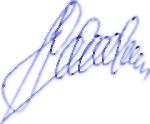 П.И.ФедоренкоПоложение «О порядке осуществления муниципального земельного контроля на территории Чугуевского муниципального района»Глава Чугуевского муниципального района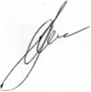 А.А.Баскаков